§4313.  Licensing rulesThe department shall adopt licensing rules governing the practice of micropigmentation under this chapter.  Rules adopted under this chapter are routine technical rules for purposes of Title 5, chapter 375, subchapter II‑A.  The rules must include the following.  [PL 1997, c. 383, §1 (NEW).]1.  Standards of practice.  The department shall adopt rules that provide standards for the practice of micropigmentation that include at least the following.A.  Instruments used for micropigmentation must be sterilized in a manner specified by the department.  [PL 1997, c. 383, §1 (NEW).]B.  Micropigmentation facilities must be equipped with appropriate sterilization equipment, hot and cold running water and a covered waste receptacle.  [PL 1997, c. 383, §1 (NEW).]C.  Case history records must be kept for each client.  [PL 1997, c. 383, §1 (NEW).]D.  A micropigmentation practitioner must demonstrate safety, sanitation and sterilization procedures and knowledge of infection control.  [PL 1997, c. 383, §1 (NEW).][PL 1997, c. 383, §1 (NEW).]2.  Education and training.  The department shall adopt rules specifying the education and training standards for the practice of micropigmentation.  The rules may require continuing education.The licensing rules must be adopted by the department by November 1, 1997.[PL 1997, c. 383, §1 (NEW).]SECTION HISTORYPL 1997, c. 383, §1 (NEW). The State of Maine claims a copyright in its codified statutes. If you intend to republish this material, we require that you include the following disclaimer in your publication:All copyrights and other rights to statutory text are reserved by the State of Maine. The text included in this publication reflects changes made through the First Regular and Frist Special Session of the 131st Maine Legislature and is current through November 1, 2023
                    . The text is subject to change without notice. It is a version that has not been officially certified by the Secretary of State. Refer to the Maine Revised Statutes Annotated and supplements for certified text.
                The Office of the Revisor of Statutes also requests that you send us one copy of any statutory publication you may produce. Our goal is not to restrict publishing activity, but to keep track of who is publishing what, to identify any needless duplication and to preserve the State's copyright rights.PLEASE NOTE: The Revisor's Office cannot perform research for or provide legal advice or interpretation of Maine law to the public. If you need legal assistance, please contact a qualified attorney.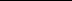 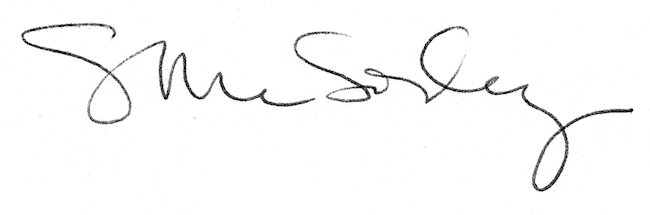 